Traditional funeral price listProfessional fees: advice, support & guidance; 					£1295.00making arrangements; conducting funeral; liaison with hospitals, doctors, coroner, crematorium, Church or celebrant; managing third party fees/disbursements;completion of documents for all third parties.Bringing the deceased into our care from a local address or hospital.	              £325.00Our continuing care and preparation of the deceased in our private chapel	£155.00Out of hours conveyance from a local address					+ £140.00Additional mileage (cost per mile)							£1.75Provision of a hearse and four bearers to a local crematorium or burial ground	£560.00Provision of additional bearer							£50.00Superior veneer coffin*, brass effect handles*, embossed linings and side sheets							£495.00**Different options available								P.O. AAdditional ServicesPreparation of the deceased/ last offices						£100.00		Arrangement of interment of ashes							£100.00Excavation and reinstatement of grave for ashes					£170.00Arrangement of memorial service							£300.00Attend Church pre-crematorium or burial						£200.00Administration of service sheets							£30.00Chapel/Church attendant								£60.00Storage of ashes after 3 months (cost per month)				£10.00 per monthAdditional visits to chapel of rest during office hours				£50.00Viewing out of hours									£150.00Extended time in Chapel of Rest (more than 28 days)*			£10.00 per day				Removal for another funeral director (office hours)					£395.00Placing of coffin in Church on previous day						£250.00									(not including bearers)Hire of hearse on separate occasion							£200.00Additional charge for extended committal						£100.00Grave marker										£30.00Third Party Fees /disbursements (we will manage on your behalf)Eg: Doctors’ fees for completing cremation forms; celebrant/ Church fees; interment fees; newspaper announcements; service sheets; limousine hire; floral tributes; removal of headstone; excavation & reinstatement of grave;Yeovil Crematorium		£807.00Doctor’s fee			£82.00Minister’s fee			£229.00 Celebrant’s fee		£200.00 - £220.00.Gravedigger			£510.00 (+ skip where necessary)Cemetery fees			dependent on location (we will advise full cost)Church fees			dependent on Church (we will advise full cost)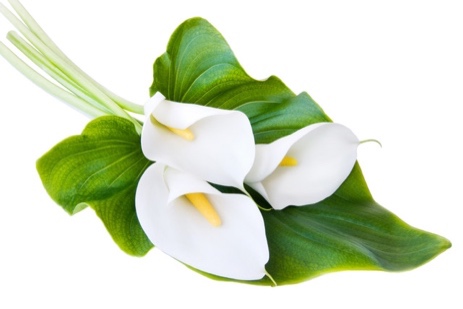 